The Model of Hydrometeorological centre of Russia ForecastRed (blue) represents the positive (negative) phase of index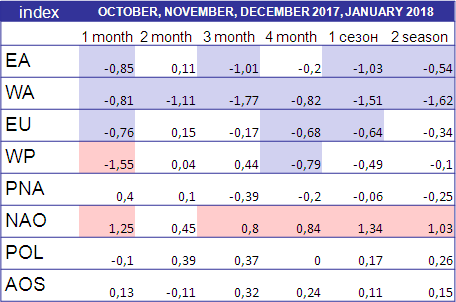 DesignationEA - East Atlantic Oscillation WA - West Atlantic OscillationEU - Eurasia Pattern WP - West Pacific OscillationPNA - Pacific – North American Pattern NAO - North Atlantic OscillationPOL - Polar OscillationAOS - Arctic OscillationQuartile Analysis of Indices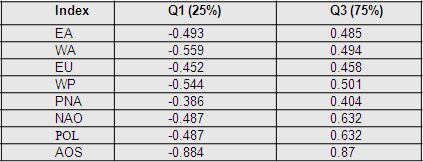 